Silver Economy Expo 2024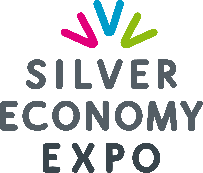 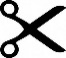 Paris Expo - Porte de Versailles - Pavillons 5.125/26/27 nov. 2024Nom du Stand :										N° Stand : 												Expéditeur :											Contenu :												N° Colis 				/ Total Colis :						Silver Economy Expo 2024Paris Expo - Porte de Versailles - Pavillons 5.125/26/27 nov. 2024Nom du Stand :										N° Stand : 												Expéditeur :											Contenu :												N° Colis 				/ Total Colis :						